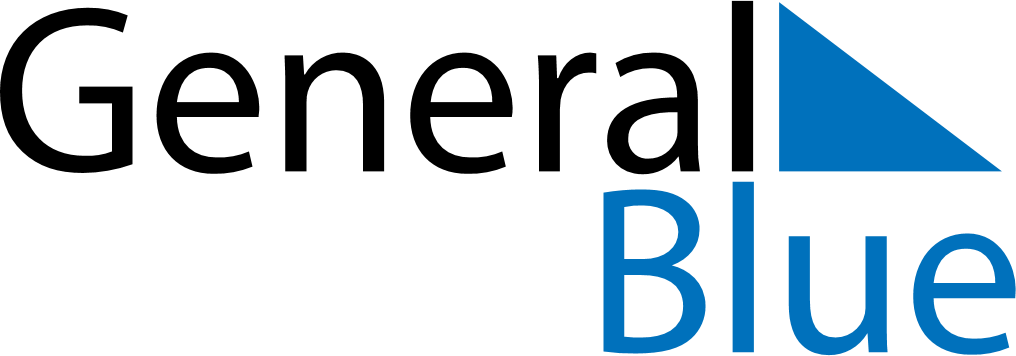 September 2023September 2023September 2023VaticanVaticanSundayMondayTuesdayWednesdayThursdayFridaySaturday123456789Nativity of Mary101112131415161718192021222324252627282930